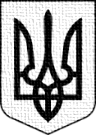 УКРАЇНАФОНТАНСЬКА СІЛЬСЬКА РАДАОДЕСЬКОГО РАЙОНУ ОДЕСЬКОЇ ОБЛАСТІП’ятдесят першої сесії Фонтанської сільської ради VIII скликанняс.Фонтанка№ 2019 - VIII                                                                           05 березня 2024 рокуПро затвердження звіту та заключного звіту «Про результати виконання комплексної програми соціального захисту населення Фонтанської сільської ради Одеського району Одеської області на 2023 рік»Відповідно до  пункту 8 Порядку розроблення, фінансування, моніторингу, реалізації цільових програм Фонтанської сільської ради Одеського району Одеської області та звітності про їх виконання, затвердженого рішенням сесії від 11.11.2022 року №966-VIII, у зв’язку із закінченням строку виконання комплексної програми соціального захисту населення Фонтанської сільської ради Одеського району Одеської області на 2023 рік, затвердженої рішенням Фонтанської сільської ради від 28.12.2021 року №1069-VIII, з внесеними змінами рішеннями від 15.05.2023 року №1430- VIII, від 11.08.2023 року №1575- VIII, від 24.10.2023 року №1680- VIII, від 08.11.2023 року №1743- VIII, від 28.11.2023 року №1767- VIII, керуючись пунктом а підпунктом 1 статті 27 Закону України «Про місцеве самоврядування в Україні», Фонтанська сільська рада Одеського району Одеської області,- ВИРІШИЛА:Затвердити звіт «Про результати виконання комплексної програми соціального захисту населення Фонтанської сільської ради Одеського району Одеської області на 2023 рік», затвердженої рішенням Фонтанської сільської ради від 28.12.2021 року №1069-VIII, з внесеними змінами рішеннями від 15.05.2023 року №1430- VIII, від 11.08.2023 року №1575- VIII, від 24.10.2023 року №1680- VIII, від 08.11.2023 року №1743- VIII, від 28.11.2023 року №1767- VIII, додаток №1 до рішення. Затвердити  заключний  звіт «Про  результати виконання комплексної програми соціального захисту населення Фонтанської сільської ради Одеського району Одеської області на 2023 рік», затвердженої рішенням Фонтанської сільської ради від 28.12.2021 року №1069-VIII, з внесеними змінами рішеннями від 15.05.2023 року №1430- VIII, від 11.08.2023 року №1575- VIII, від 24.10.2023 року №1680- VIII, від 08.11.2023 року №1743- VIII, від 28.11.2023 року №1767- VIII, додаток №2 до рішення.3. Контроль за виконанням цього рішення покласти на постійну комісію з питань фінансів, бюджету, планування соціально - економічного розвитку, інвестицій та міжнародного співробітництва.	Сільський голова                                                 Наталія КРУПИЦЯЗаступник сільського голови                                          Володимир КРИВОШЕЄНКО                                                                                                                     Дата___________________                                                                                              Начальник  відділу загальної та організаційної роботи                                                               Олександр ЩЕРБИЧ                                                                                                                                                                                                                                Дата___________________                                                   Начальник управління фінансів                                                              Алла ДІХТЯРДата___________________                                                                                              Начальник відділу бухгалтерського Обліку та фінансової звітностіДата___________________                                                         Тетяна МИХАЙЛОВА                                                                       Начальник відділу соціального захисту населення                                     Наталія БАЛУЦАтел.: 0982479581                                                               Дата__________________Додаток №1 до рішення сесії Фонтанської сільської ради VIII   скликання  від 05.03..2024 року  №  2019-УІІІ                       ЗВІТпро результати виконаннякомплексної програми соціального захисту населення Фонтанської сільської ради Одеського району Одеської області на 2023 рік Комплексна програма соціального захисту населення Фонтанської сільської ради Одеського району Одеської області на 2023 рік, затверджена рішенням Фонтанської сільської ради від 28.12.2021 року №1069-VIII,  та зміни до неї  рішеннями: від 15.05.2023 року №1430- VIII, від 11.08.2023 року №1575- VIII, від 24.10.2023 року №1680- VIII, від 08.11.2023 року №1743- VIII, від 28.11.2023 року №1767- VIIIВідповідальний виконавець Програми  -  відділ соціального захисту населення Фонтанської сільської ради Одеської області Одеського районуТермін реалізації Програми  -  2023 рікВиконання заходів ПрограмиВиконання показників результативності Програми Оцінка ефективності виконання програми та пропозиції щодо подальшої реалізації програми 		Комплексна програма соціального захисту населення Фонтанської сільської ради Одеського району Одеської області на 2023 рік (далі Програма) розроблена з метою вдосконалення та посилення рівня соціального захисту населення на території Фонтанської сільської ради. Проведення інформаційно – просвітницьких кампаній з питань гендерної рівності для різних цільових груп (жінок та чоловіків у їх різноманітності). Забезпечення додаткових до встановлених законодавством гарантій, щодо соціального захисту окремих категорій мешканців громади, створення фінансових, організаційно – правових механізмів для досягнення позитивних  зрушень щодо рівня та якості життя соціально незахищених мешканців громади за рахунок можливостей місцевого самоврядування  у співпраці з громадськістю.		Програма розроблена відповідно до ч.3 ст.19 Закону України «Про державні соціальні стандарти та державні соціальні гарантії», ст.27 Закону України «Про соціальні послуги», Законів України «Про статус ветеранів війни, гарантії їх соціального захисту», «Про основи соціальної захищеності осіб з інвалідністю в Україні», «Про охорону дитинства», «Про основні засади соціального захисту ветеранів праці та інших громадян похилого віку в Україні», з метою посилення соціального захисту ветеранів війни та праці, осіб з інвалідністю, малозабезпечених верств і пільгових категорій населення, враховуючи ст.91, ст. 20 Бюджетного кодексу України, керуючись п.22 ч.1 ст.26, п.16 ч.1 ст.43  Закону України «Про місцеве самоврядування в Україні».Ухвалення Програми забезпечило ефективне розв’язання соціальних проблем мешканців територіальної громади, оскільки застосовує до їх вирішення принципи системності та адресності, координує взаємодію виконавчих органів сільської ради, об’єднань громадян та безпосередньо громадськості. Окрім того використання програмного фінансування заходів Програми забезпечує прозорість бюджетного процесу в соціальній сфері Фонтанської сільської ради.Відповідно до визначених завдань Програми матеріальну допомогу отримали:учасники бойових дій в Афганістані та на території інших держав -  87 осіб на суму 174 000,00 грн;ліквідатори аварії на ЧАЕС, удови, вдіві ліквідаторів аварії на ЧАЕС – 81 особа на суму 162 000,00 грн;особи з  інвалідністю внаслідок Другої світової  війни, учасникам бойових дій у період  Другої світової  війни, ветеранам Другої світової війни – 3 особи на суму 15 000,00 грн;осіби з числа учасників бойових дій у Другій світовій війні, жертв нацистських переслідувань та  вдовам, вдівцям учасників бойових дій у Другій світовій війні – 28 особам, на суму 56 000,00 грн;багатодітні сім’ї які виховують трьох і більше дітей,  малозабезпечених сімей з дітьми; сімей які виховують дітей з інвалідністю; дітей – сиріт, дітей позбавленим батьківського піклування, дітям які опинилися в складних життєвих обставинах (законним представникам таких дітей/опікунам) – 272 особи, на суму 673 000,00 грн;особи, які мають статус «Дитина війни» - 658 осіб, на суму 658 000,00 грн;«ювіляри», яким виповнилось 70,75,80,85, 90 та більше років – 276 осіб, на суму 316 000,00 грн;учасники бойових дій в АТО та ООС, удовам, вдівцям учасників бойових дій  в антитерористичної операції (АТО) та ООС – 117 осіб, на суму 234 000,00 грн;удови, вдівці учасників бойових дій  в антитерористичної операції (АТО) та ООС,  захисників та захисниць за незалежність, суверенітет і територіальну цілісність України – 11 осіб, на суму 228 000,00 грн;діти, віком до 18 років,  загиблих (пропавших безвісті)  учасників бойових дій  в антитерористичної операції (АТО) та ООС захисників та захисниць України (щомісячно) – 21 дитина, на суму 228 000,00 грн;особи з інвалідністю І групи, у т. ч.  з причиною інвалідності - інвалід з дитинства; особам з інвалідністю І та ІІ групи, інвалідність яких встановлена спеціалізованою психіатричною медико-соціальною експертною комісією – 55 осіб, на суму 110 000,00 грн;сім’ї при народженні дитини – 54 сім’ї, на суму 112 000,00;мешканці Фонтанської сільської ради, які мають онкологічне захворювання – 81 особа, на суму 810 000,00 грн;мешканці Фонтанської сільської ради, які поребують лікування – 704 особи, на суму 3 296 000,00 грн;діти - сироти, та діти позбавлених батьківського піклування, по досягненню 18 річного віку – 2 особи, на суму 20 000,00 грн;мешканці Фонтанської сільської ради, які опинилися в скрутному становищі – 115 осіб, на сумву 661 500,00 грн;особи внаслідок руйнування житла (майна) або його пошкодження під час пожежі або стихійного лиха та інших надзвичайних випадках – 8 осіб, на суму 650 000,00 грн;громадяни, які опинилися в складних життєвих обставинах у зв’язку із введенням воєнного стану. Матеріальна допомога сім’ям загиблих у зв’язку із агресією Російської Федерації – 13 осіб, на суму 650 000,00;мешканці Фонтанської сільської ради, на поховання померлої особи, згідно Порядку надання допомоги на поховання деяких категорій осіб виконавцю волевиявлення померлого або особі, яка зобов’язалась поховати померлого, затсердженого постановою КМУ від 31.01.2007р. №99 – 12 осіб, на сумму 36 000,00 грн;особи, на поховання померлої особи, згідно Порядку надання допомоги на поховання деяких категорій осіб виконавцю волевиявлення померлого або особі, яка зобов’язалась поховати померлого, затвердженого постановою КМУ від 31.01.2007р. №99особи, на / за встановлення пам’ятних знаків на могилах загиблих (померлих) Захисників та Захисниць України – 4 особи, на суму 60 000,00 грн;мешканці Фонтанської сільської ради на придбання дров на опалювальний сезон – 19 осіб, на суму 95 000,00 грн. Програма ефективна в частині виконання основних завдань які ставились при запровадження даної програми а саме: створено умови для подолання бідності; створено ефективну систему соціального захисту населення; здійснено підтримку громадян, які опинилися в скрутних життєвих умовах у зв’язку з хворобою, малозабезпеченістю, тощо. Посилено цільову спрямованість матеріальної підтримки. Подальше використання Програми має сенс, так як має достатній рівень ефективності. В зв’язку з воєнною агресією РФ, збільшилась кількість жителів які втратили роботу, зросли ціни на продукти харчування, ліки та паливно- мастильні матеріали, що спричинило зниження матеріального забезпечення та рівня життя. Надання матеріальної допомоги дасть змогу підтримати пільгові та незахищені категорії населення. Здійснити заходи щодо подолання бідності, та недопущення соціальної напруги.Начальник відділу   соціального захисту населення                                   									                       Наталія БАЛУЦАДодаток №2 до рішення сесії Фонтанської сільської ради VIII   скликання                                                                                     від __.__.2024 року  №    ЗАКЛЮЧНИЙ ЗВІТ
про результати виконаннякомплексної програми соціального захисту населення Фонтанської сільської ради Одеського району Одеської області на 2023 рік Основні дані.Комплексна програма соціального захисту населення Фонтанської сільської ради Одеського району Одеської області на 2023 рік, затверджена рішенням Фонтанської сільської ради від 28.12.2021 року №1069-VIII,  та зміни до неї  рішеннями: від 15.05.2023 року №1430- VIII, від 11.08.2023 року №1575- VIII, від 24.10.2023 року №1680- VIII, від 08.11.2023 року №1743- VIII, від 28.11.2023 року №1767- VIII. Програма розрахована на 1 рік. Відповідальним виконавцем є відділ соціального захисту населення Фонтанської сільської ради Одеської області Одеського району. Загальний обсяг фінансових ресурсів на 2023 рік – 9 609, 4 тис. грн.Мета програми та результати її досягнення.Метою Програми є вдосконалення та посилення рівня соціального захисту населення на території Фонтанської сільської ради. Проведення інформаційно – просвітницьких кампаній з питань гендерної рівності для різних цільових груп (жінок та чоловіків у їх різноманітності). Забезпечення додаткових до встановлених законодавством гарантій, щодо соціального захисту окремих категорій мешканців громади, створення фінансових, організаційно – правових механізмів для досягнення позитивних  зрушень щодо рівня та якості життя соціально незахищених мешканців громади за рахунок можливостей місцевого самоврядування  у співпраці з громадськістю.Створення умов щодо повернення до повноцінного життя, соціальної адаптації громадян, які перебувають у складних життєвих обставинах, не здатні до самообслуговування та потребують сторонньої допомоги, шляхом виплати компенсації фізичним особам, які надають їм соціальні послуги. Здійснення компенсації за пільгове користування послугами  зв`язку.Забезпечення конституційних гарантій на соціальний захист пільгових категорій громадян Фонтанської сільської територіальної громади,    поступове підвищення кількості та якості соціальних послуг, ефективності проведення місцевої політики щодо поліпшення життєзабезпечення незахищених верств населення,  підвищення соціального захисту громадян шляхом задоволення потреб ветеранів, осіб з особливими потребами, осіб, які опинилися в життєвій скруті, підвищення впливу громади на вирішення соціальних проблем. 3. Визначення проблеми, на розв’язання якої спрямована ПрограмаПрограма соціального захисту  населення Фонтанської сільської ради Одеського району Одеської області  на 2023 рік (далі – Програма) – це комплекс заходів, які реалізуються з метою надання додаткових соціальних гарантій, не передбачених законодавством України, для виявлення потреб, створення належних умов проживання та своєчасного надання допомоги різним незахищеним верствам населення, особам, які постраждали від Чорнобильської катастрофи, а також учасникам антитерористичної операції та членів їх сімей, членів сімей осіб, які загинули (зникли безвісти) або померли внаслідок поранення, контузії чи каліцтва, одержаних під час участі в антитерористичній операції,  та при захисті України від агресії Російської федерації для посилення їх соціального захисту та медичного забезпечення, та інших категорій громадян, які потребують додаткової підтримки, реалізації та посилення інтеграції осіб з інвалідністю у суспільство у без бар’єрному середовищі.Одним із видів соціальної підтримки мешканців громади, які опинилися у скрутній життєвій ситуації, є надання одноразової адресної матеріальної допомоги. В останні роки стрімко зросла кількість звернень від мешканців громади, які потребують надання матеріальної допомоги на високовартісні операції, довготривале лікування, зокрема дітей, що потребує значних обсягів фінансових ресурсів.Не розв’язані у повній мірі проблеми реабілітації та інтеграції в суспільство осіб з обмеженими фізичними можливостями, психічними захворюваннями та розумовою відсталістю. У рамках Програми передбачається забезпечити подальший розвиток сільської системи соціального захисту малозабезпечених верств населення, комплексного медичного огляду ветеранів війни та праці, реабілітації та професійної зайнятості осіб з обмеженими можливостями як одне з першочергових завдань для органів місцевого самоврядування.Зазначені факти свідчать про необхідність продовження практики реалізації єдиної стратегії діяльності органів місцевого самоврядування у сфері соціального захисту та соціального обслуговування, виходячи зі стратегічних напрямів розвитку країни взагалі, у рамках  Комплексної програми соціального захисту населення Фонтанської сільської ради на 2023рік.4. Фінансування.	Бюджетом Фонтанської сільської ради планувалось використати на вказані цілі по розпоряднику коштів – управління фінансів Фонтанської сільської ради Одеського району Одеської області – 9609.4 тис. грн. – протягом 2023 року вказані кошти використані в сумі 9005,9 тис. грн. або 93,72% доведених показників.5. Виконання заходів програмиПротягом 2023 року:отримали матеріальну підтримку 2768 жителів громади (майже кожен 10), при цьому варто зазначити, що допомогу отримували найбільш соціально – незахищені версти громади;відшкодовано ПАТ «Укртелеком» за рахунок коштів місцевого  бюджету Фонтанської сільської територіальної громади витрат за  надання телекомунікаційних послуг  пільгових категорій громадян, які мають право на пільги 6272,39 гривень; призначено та сплачено компенсацію за догляд на непрофесійній основі  з метою попередження виникнення складних життєвих обставин, створення умов для самостійного розв’язання існуючих життєвих проблем осіб, які не здатні до самообслуговування та потребують сторонньої допомоги 36 особам на загальну суму 392 234,71 гривень.6. Оцінка ефективності виконання програми.Програма ефективна в частині виконання основних завдань які ставились при запровадження даної програми а саме: створено умови для подолання бідності; створено ефективну систему соціального захисту населення; здійснено підтримку громадян, які опинилися в скрутних життєвих умовах у зв’язку з хворобою, малозабезпеченістю, тощо.Начальник відділу   соціального захисту населення                                   	                 Наталія БАЛУЦА№ з/п Пріоритетні завдання Зміст заходів Термін виконання Термін виконання Термін виконання Термін виконання Виконавці ВиконавціРічний обсяг фінансування,Фактично профінансованоВідсоток виконанняІнформація про виконання або причини невиконання заходу1Матеріальна підтримка учасникам бойових дій в Афганістані та на території інших держав Надання одноразової адресної матеріальної грошової допомоги  учасникам бойових дій в Афганістані та на території інших держав,  до:- Дня пам'яті воїнів-інтернаціоналістів (15 лютого)20232023202320232023Відділ соціального захисту населення174,0174 ,0100Матеріальну допомогу надано 87 особам2Матеріальна підтримка ліквідаторам аварії на ЧАЕС, удовам, вдівцям ліквідаторів аварії на ЧАЕСНадання адресної матеріальної грошової допомоги ліквідаторам аварії на ЧАЕС, удовам, вдівцям ліквідаторів аварії на ЧАЕС, ліквідаторам аварії на ЧАЕС І, ІІ та ІІІ категорій до:                                                                  - Дня пам’яті та скорботи аварії на ЧАЕС (26 квітня)- по 2000 грн.- Дня вшанування учасників ліквідації наслідків аварії на Чорнобильській АЕС (14 грудня) по 2000 гривень 20232023202320232023Відділ соціального захисту населення204 ,0162, 079,4Матеріальна допомога виплачена в повному обсязі по всім наявним зверненням(заявам). Матеріальну допомогу надано 81 особі3Підвищення рівня матеріального забезпечення осіб з  інвалідністю внаслідок Другої світової  війни, учасникам бойових дій у період  Другої світової  війни, ветеранам Другої світової війни Надання адресної матеріальної грошової допомоги особам з інвалідністю внаслідок  Другої світової війни, учасникам бойових дій у період  Другої світової війни, ветеранам Другої світової війни,  до: - Дня Перемоги над нацизмом у Другій світовій війні  (День перемоги) (9 травня)по 5000грн.2023202320232023Відділ соціального захисту населенняВідділ соціального захисту населення15, 015, 0100Матеріальну допомогу надано 3 особам4Підвищення рівня матеріального забезпечення осіб з числа учасників бойових дій у Другій світовій війні, жертв нацистських переслідувань та  вдовам, вдівцям учасників бойових дій у Другій світовій війніНадання адресної матеріальної грошової допомоги особам з учасникам бойових дій у Другій світовій війні, учасникам війни у період Другої світової війни, жертвам нацистських переслідувань  згідно ст. 6.1-6.3 ЗУ "Про жертви нацистських переслідувань"  та  вдовам, вдівцям учасників бойових дій у Другій світовій війні до:  - Дня Перемоги над нацизмом у Другій світовій війні  (День перемоги) (9 травня)  по 2000грн2023202320232023Відділ соціального захисту населенняВідділ соціального захисту населення56,056, 0100Матеріальну допомогу надано 28 особам5Підвищення рівня матеріального забезпечення  багатодітних сімей які виховують трьох і більше дітей,  малозабезпечених сімей з дітьми; сімей які виховують дітей з інвалідністю; дітей – сиріт, дітей позбавленим батьківського піклування, дітям які опинилися в складних життєвих обставинах (законним представникам таких дітей/опікунам),  Надання адресної матеріальної грошової допомоги багатодітним сім’ям, які виховують трьох і більше дітей; малозабезпеченим сім’ям з дітьми; сім’ям які виховують дітей з інвалідністю; дітям –сиротам, дітям позбавленим батьківського піклування, дітям які опинилися в складних життєвих обставинах (законним представникам таких дітей), до:-Дня Захисту дітей (1 червня) по 1000грн;Дня Знань (1 вересня) по 1000грн.2023202320232023Відділ соціального захисту населенняВідділ соціального захисту населення688, 0673,097,82Матеріальна допомога виплачена в повному обсязі по всім наявним зверненням(заявам). Матеріальну допомогу надано 272 особам6Матеріальна підтримка особам, які мають статус «Дитина війни»Надання  адресної матеріальної грошової допомоги особам,  яким на час закінчення (2 вересня 1945 року) Другої світової війни було менше 18 років, зі статусом «Дитина війни» - до:- Дня народження2023202320232023Відділ соціального захисту населенняВідділ соціального захисту населення700, 0658,094Матеріальна допомога виплачена в повному обсязі по всім наявним зверненням(заявам). Матеріальну допомогу надано 658 особам7Підвищення рівня матеріального забезпечення   «ювілярам»:  541 особа 70,75,80,85 років по 1000,00 грн,;   осіб 50 від 90 років –по 2000грн., та 1 особа від 100 років – по 5 000грн.Надання адресної матеріальної грошової допомоги  особам, як «ювілярам», по досягненню 70,75,80,85 років – по 1000грн., від 90 років –по 2000грн., та  від 100 років – по 5000грн., до:-Дня народження.2023202320232023Відділ соціального захисту населенняВідділ соціального захисту населення400 ,0316, 079Матеріальна допомога виплачена в повному обсязі по всім наявним зверненням(заявам). Матеріальну допомогу надано 276 особам8Матеріальна підтримка учасникам бойових дій в АТО та ООС, удовам, вдівцям учасників бойових дій  в антитерористичної операції (АТО) та ООС Надання одноразової адресної матеріальної грошової допомоги учасникам бойових дій  в антитерористичної операції (АТО) та ООС, Захисникам та захисницям за незалежність, суверенітет і територіальну цілісність України, до:- Дня захисника України (1 жовтня) по 2000грн 2023202320232023Відділ соціального захисту населенняВідділ соціального захисту населення271 ,0234, 086,3Матеріальна допомога виплачена в повному обсязі по всім наявним зверненням(заявам). Матеріальну допомогу надано 117 особам9Матеріальна підтримка удовам, вдівцям учасників бойових дій  в антитерористичної операції (АТО) та ООС,  захисників та захисниць за незалежність, суверенітет і територіальну цілісність України  до:Дня пам’яті захисників та захисниць за незалежність, суверенітет і територіальну цілісність України  (29 серпня)  по 2000 грнНадання одноразової адресної матеріальної грошової допомоги удовам, вдівцям учасників бойових дій  в антитерористичної операції (АТО) та ООС,  захисників та захисниць за незалежність, суверенітет і територіальну цілісність України  до:Дня пам’яті захисників та захисниць за незалежність, суверенітет і територіальну цілісність України  (29 серпня)  по 2000 грн.2023202320232023Відділ соціального захисту населенняВідділ соціального захисту населення36,022,061,1Матеріальна допомога виплачена в повному обсязі по всім наявним зверненням(заявам). Матеріальну допомогу надано 11 особам10Щомісячна матеріальна підтримка дітям, віком до 18 років,  загиблих (пропавших безвісті)  учасників бойових дій  в антитерористичної операції (АТО) та ООС захисників та захисниць УкраїниЩомісячна матеріальна підтримка дітям, віком до 18 років,  загиблих (пропавших безвісті)  учасників бойових дій  в антитерористичної операції (АТО) та ООС захисників та захисниць України, від агресії Російської Федерації.– по 1000грн на дитину.2023202320232023Відділ соціального захисту населенняВідділ соціального захисту населення231,0228,098,7Матеріальна допомога виплачена в повному обсязі по всім наявним зверненням(заявам)11Підвищення рівня матеріального забезпечення  особам з інвалідністю І групи, у т. ч.  з причиною інвалідності - інвалід з дитинства; особам з інвалідністю І та ІІ групи, інвалідність яких встановлена Спеціалізованою психіатричною медико-соціальною експертною комісієюНадання одноразової адресної матеріальної грошової допомоги особам з інвалідністю І групи, у т.ч.  з причиною інвалідності - інвалід з дитинства; особам з інвалідністю І групи; особам з інвалідністю та ІІ групи, інвалідність яких встановлена Спеціалізованою психіатричною медико-соціальною експертною комісією  (законним представникам таких осіб/ опікунам у разі наявності), зареєстрованим на території Фонтанської сільської ради, які є громадянами  України,  до:- Міжнародного Дня людей з інвалідністю: (3 грудня) – по 2000грн2023202320232023Відділ соціального захисту населенняВідділ соціального захисту населення120, 0110,091,7Матеріальна допомога виплачена в повному обсязі по всім наявним зверненням(заявам). Матеріальну допомогу надано 55 особам12 Матеріальна підтримка сімей при народженні дитини Надання адресної матеріальної  грошової допомоги сім’ям при народженні дитини,  зареєстрованим на території Фонтанської сільської ради, які є громадянами  України:- по 2000грн.202320232023Відділ соціального захисту населенняВідділ соціального захисту населенняВідділ соціального захисту населення120, 0112, 093,3Матеріальна допомога виплачена в повному обсязі по всім наявним зверненням(заявам). Матеріальну допомогу надано 54 особам13Матеріальна підтримка мешканцям Фонтанської сільської ради, які мають онкологічне захворюванняНадання одноразової адресної матеріальної грошової допомоги особам, які  мають онкологічне захворювання, які протягом  року, що передує зверненню,  проходили стаціонарне лікування пов’язане з онкологічним захворюванням до 10000грн202320232023Відділ соціального захисту населенняВідділ соціального захисту населенняВідділ соціального захисту населення900 ,0810,090Матеріальна допомога виплачена в повному обсязі по всім наявним зверненням(заявам). Матеріальну допомогу надано 81 особі14Матеріальна допомога мешканцям Фонтанської сільської ради, які поребують лікуванняНадання  одноразової адресної матеріальної грошової допомоги особам, які  потребують допомоги на лікування на розгляд виконкому до 10000 грн.202320232023Відділ соціального захисту населенняВідділ соціального захисту населенняВідділ соціального захисту населення3300, 03296,099,9Матеріальна допомога виплачена в повному обсязі по всім наявним зверненням(заявам). Матеріальну допомогу надано 704 особам15Матеріальна підтримка 2 дітей - сиріт, та дітей позбавлених батьківського піклування, по досягненню 18 річного віку Надання  грошової допомоги по досягненню 18 річного віку дітям - сиротам, дітям, позбавленим батьківського піклування, які зареєстровані на території Фонтанської сільської ради, до дня народження по 10000грн202320232023Відділ соціального захисту населенняВідділ соціального захисту населенняВідділ соціального захисту населення20, 020, 0100Матеріальну допомогу надано 2 особам16Матеріальна підтримка мешканцям Фонтанської сільської ради, які опинилися у скрутному становищі внаслідок непередбачених обставин за особистими заявамиНадання одноразової адресної матеріальної грошової допомоги особам зареєстрованим на території Фонтанської сільської ради, є громадянами України, які знаходяться в складних життєвих обставинах. на розгляд виконкому до 8000 гривень.  202320232023Відділ соціального захисту населенняВідділ соціального захисту населенняВідділ соціального захисту населення684, 0661,5 96,7Матеріальна допомога виплачена в повному обсязі по всім наявним зверненням(заявам). Матеріальну допомогу надано 115 особам17Матеріальна підтримка особам внаслідок руйнування житла (майна) або його пошкодження під час пожежі або стихійного лиха та інших надзвичайних випадкахНадання адресної матеріальної грошової допомоги особам внаслідок руйнування житла (майна) або його пошкодження під час пожежі або стихійного лиха.,  в результаті агресії Російської Федерації та інших надзвичайних випадках202320232023Відділ соціального захисту населенняВідділ соціального захисту населенняВідділ соціального захисту населення121, 0120, 099,2Матеріальна допомога виплачена в повному обсязі по всім наявним зверненням(заявам). Матеріальну допомогу надано 8 особам18Матеріальна підтримка громадян, у тому числі матеріальна допомога громадянам, які опинилися в складних життєвих обставинах у зв’язку із введенням воєнного стану. Матеріальна допомога сім’ям загиблих у зв’язку із агресією Російської Федерації.Непередбачувані витрати (резерв)Матеріальна підтримка громадян (особам зареєстрованим на території Фонтанської сільської ради, які є громадянами  України) у тому числі матеріальна допомога громадянам, які опинилися в складних життєвих обставинах у зв’язку із введенням воєнного стану. Матеріальна допомога сім’ям загиблих у зв’язку із агресією Російської Федерації.202320232023Відділ соціального захисту населенняВідділ соціального захисту населенняВідділ соціального захисту населення800,0650,081,3Матеріальна допомога виплачена в повному обсязі по всім наявним зверненням(заявам). Матеріальну допомогу надано 13 особам19Матеріальна допомога на поховання померлої особи, згідно Порядку надання допомоги на поховання деяких категорій осіб виконавцю волевиявлення померлого або особі, яка зобов’язалась поховати померлого, затсердженого постановою КМУ від 31.01.2007р. №99 Матеріальна допомога на поховання померлої особи з числа осіб, які не досягли пенсійного віку та на момент смерті не працювали, не перебували на службі, не зареєстровані у центрі зайнятості як безробінті, та інших осіб згідно Порядку надання допомоги на поховання деяких категорій осіб виконавцю волевиявлення померлого або особі, яка зобов’язалась поховати померлого, затсердженого постановою КМУ від 31.01.2007р. №99 (зі змінами) у розмірі 3000 гривень.202320232023Відділ соціального захисту населенняВідділ соціального захисту населенняВідділ соціального захисту населення54,0036,066,7Матеріальна допомога виплачена в повному обсязі по всім наявним зверненням(заявам). Матеріальну допомогу надано 12 особам20Матеріальна допомога особам, на / за встановлення пам’ятних знаків на могилах загиблих (померлих) Захисників та Захисниць УкраїниНадання одноразової матеріальної  грошової допомоги на / за встановлення пам’ятних знаків на могилах загиблих (померлих) Захисників та Захисниць України202320232023Відділ соціального захисту населенняВідділ соціального захисту населенняВідділ соціального захисту населення105,060, 057,1Матеріальна допомога виплачена в повному обсязі по всім наявним зверненням(заявам). Матеріальну допомогу надано 4 особам21Матеріальна допомога на придбання дров для населенняМатеріальна допомога на придбання дров населенням на опалювальний сезон202320232023Відділ соціального захисту населенняВідділ соціального захисту населенняВідділ соціального захисту населення99, 095, 096Матеріальна допомога виплачена в повному обсязі по всім наявним зверненням(заявам). Матеріальну допомогу надано 19 особам22Допомога пільговим категоріям населення сім'ям у будівництві індивідуальних жилих будинків, проведенні капітального ремонту житла, у придбанні будівельних матеріалівНадання допомоги особам з інвалідністю, ветеранам війни та праці, сім'ям загиблих (померлих або визнаних такими, що пропали безвісти), військовослужбовців, а також військовослужбовців, звільнених у запас (крім військовослужбовців строкової служби та військової служби за призовом осіб офіцерського складу) або відставку, особам з інвалідністю з дитинства, багатодітним сім'ям у будівництві індивідуальних жилих будинків, проведенні капітального ремонту житла, у придбанні будівельних матеріалів.202320232023Відділ соціального захисту населенняВідділ соціального захисту населенняВідділ соціального захисту населенняВ межах бюджетних призначеньВ межах бюджетних призначень0Відсутність звернень (заяв)23Допомога на проживання , до влаштування в будинки осіб з інвалідністю і громадян похилого віку, які мають потребу в цьому, дітей, що залишилися без піклування батьків, на виховання в сім'ї громадян.Здійснення заходів щодо поліпшення житлових і матеріально-побутових умов осіб з інвалідністю, ветеранів війни та праці, громадян, реабілітованих як жертви політичних репресій, військовослужбовців, а також військовослужбовців, звільнених у запас або відставку, сімей, які втратили годувальника, багатодітних сімей, громадян похилого віку, які потребують обслуговування вдома, до влаштування в будинки осіб з інвалідністю і громадян похилого віку, які мають потребу в цьому, дітей, що залишилися без піклування батьків, на виховання в сім'ї громадян.202320232023Відділ соціального захисту населенняВідділ соціального захисту населенняВідділ соціального захисту населенняВ межах бюджетних призначеньВ межах бюджетних призначень0Відсутність звернень (заяв)Забезпечення надання пільг окремим категоріям громадян з оплати зв’язкуЗабезпечення надання пільг окремим категоріям громадян з оплати зв’язкуЗабезпечення надання пільг окремим категоріям громадян з оплати зв’язкуЗабезпечення надання пільг окремим категоріям громадян з оплати зв’язкуЗабезпечення надання пільг окремим категоріям громадян з оплати зв’язкуЗабезпечення надання пільг окремим категоріям громадян з оплати зв’язкуЗабезпечення надання пільг окремим категоріям громадян з оплати зв’язкуЗабезпечення надання пільг окремим категоріям громадян з оплати зв’язкуЗабезпечення надання пільг окремим категоріям громадян з оплати зв’язкуЗабезпечення надання пільг окремим категоріям громадян з оплати зв’язкуЗабезпечення надання пільг окремим категоріям громадян з оплати зв’язкуЗабезпечення надання пільг окремим категоріям громадян з оплати зв’язкуЗабезпечення надання пільг окремим категоріям громадян з оплати зв’язку24Забезпечення надання пільг з оплати послуг зв’ язкуВідшкодування витрат на надання пільг за послуги зв’язку окремим категоріям громадян Фонтанської сільської ради Одеського району Одеської області, відповідно до ч.2ст.19 ЗУ «Про державні соціальні стандарти та державні соціальні гарантії»Відшкодування витрат на надання пільг за послуги зв’язку окремим категоріям громадян Фонтанської сільської ради Одеського району Одеської області, відповідно до ч.2ст.19 ЗУ «Про державні соціальні стандарти та державні соціальні гарантії»2023Відділ соціального захисту населенняВідділ соціального захисту населенняВідділ соціального захисту населенняВідділ соціального захисту населення20,06,331,5Зменшення кількості пільгової категорії (смерть). Середня кількість осіб за яких сплачено паільгу-5 осіб/міс.Компенсація фізичним особам, що надають соціальні послуги з догляду на непрофесійній основіКомпенсація фізичним особам, що надають соціальні послуги з догляду на непрофесійній основіКомпенсація фізичним особам, що надають соціальні послуги з догляду на непрофесійній основіКомпенсація фізичним особам, що надають соціальні послуги з догляду на непрофесійній основіКомпенсація фізичним особам, що надають соціальні послуги з догляду на непрофесійній основіКомпенсація фізичним особам, що надають соціальні послуги з догляду на непрофесійній основіКомпенсація фізичним особам, що надають соціальні послуги з догляду на непрофесійній основіКомпенсація фізичним особам, що надають соціальні послуги з догляду на непрофесійній основіКомпенсація фізичним особам, що надають соціальні послуги з догляду на непрофесійній основіКомпенсація фізичним особам, що надають соціальні послуги з догляду на непрофесійній основіКомпенсація фізичним особам, що надають соціальні послуги з догляду на непрофесійній основіКомпенсація фізичним особам, що надають соціальні послуги з догляду на непрофесійній основіКомпенсація фізичним особам, що надають соціальні послуги з догляду на непрофесійній основі25Виплата компенсації фізичним особамВиплата компенсації фізичним особам, які надають соціальні послуги на непрофесійній основі, спрямовані на підтримку життєдіяльності таких осіб, відповідно до Постанови КМУ №859 від 23.09.2020 «Деякі питання призначення і виплати компенсації фізичним особам, які надають соціальні послуги з догляду на непрофесійній основі"Виплата компенсації фізичним особам, які надають соціальні послуги на непрофесійній основі, спрямовані на підтримку життєдіяльності таких осіб, відповідно до Постанови КМУ №859 від 23.09.2020 «Деякі питання призначення і виплати компенсації фізичним особам, які надають соціальні послуги з догляду на непрофесійній основі"2023Відділ соціального захисту населенняВідділ соціального захисту населенняВідділ соціального захисту населенняВідділ соціального захисту населення392,4392,299,9Компенсацію отримали 32 особи за рікНатуральна допомога мешканцям Фонтанської сільської радиНатуральна допомога мешканцям Фонтанської сільської радиНатуральна допомога мешканцям Фонтанської сільської радиНатуральна допомога мешканцям Фонтанської сільської радиНатуральна допомога мешканцям Фонтанської сільської радиНатуральна допомога мешканцям Фонтанської сільської радиНатуральна допомога мешканцям Фонтанської сільської радиНатуральна допомога мешканцям Фонтанської сільської радиНатуральна допомога мешканцям Фонтанської сільської радиНатуральна допомога мешканцям Фонтанської сільської радиНатуральна допомога мешканцям Фонтанської сільської радиНатуральна допомога мешканцям Фонтанської сільської радиНатуральна допомога мешканцям Фонтанської сільської ради26Відзначення Новорічних св’ятПридбання новорічних дитячих подарунківПридбання новорічних дитячих подарунків2023Відділ соціального захисту населенняВідділ соціального захисту населенняВідділ соціального захисту населенняВідділ соціального захисту населення99,0098,999,9Придбано, та роздано 827 подарунківВсього:Всього:Всього:Всього:Всього:Всього:Всього:Всього:Всього:9609,409005,9093,72№ з/пНайменування показникаПланове значення показниківФактичне значення показникаПричини невиконанняЩо зроблено для виправлення ситуації1Обсяг видатків на матеріальну допомогу мешканцям Фонтанської громади9 098 000,008 508 500,00Матеріальна допомога виплачена в повному обсязі по всім наявним зверненням(заявам). Матеріальну допомогу надано 2768 особамПроведено інформаційно- роз'яснювальну роботу зі старостами старостинських округів та в засобах масової інформації, щодо можливості отримання матеріальної допомоги певним категоріям населення з метою їх соціального захисту2Обсяг видатків на забезпечення надання пільг окремим категоріям громадян з оплати послуг зв’язку (користування телефоном)20 000,006 272,39Зменшення кількості пільгової категорії (смерть).3Обсяг витрат  компенсації фіз.особам, що надають соціальні послуги з догляду  на непрофесійній основі392 400,00392 234,714Обсяг видатків на відзначення Новорічних св’ят (натуральна допомога- придбання новорічних дитячих подарунків)99 000,0098 909,20ВСЬОГО:ВСЬОГО:9 609 400,009 005 916,30